During the period from 06/01/2020 to 06/30/2020 the Commission accepted applications to assign call signs to, or change the call signs of the following broadcast stations. Call Signs Reserved for Pending Sales Applicants New or Modified Call SignsPUBLIC NOTICE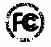 PUBLIC NOTICEReport No. 640Media Bureau Call Sign Actions07/16/2020Call SignServiceRequested ByCityStateFile-NumberFormer Call SignKZHCAMKJDY, LLCBURNSORBAL-20200612AAMKYQTWGSLFMTHE SALVATION POEM FOUNDATIONLA CROSSEWIBALH-20200603AAKWLXR-FMWIGYAMBENNETT RADIO GROUP, LLCRUMFORDMEBAL-20200522AAFWTMEWIGY-FMFMBENNETT RADIO GROUP, LLCMEXICOMEBALH-20200522AAIWRMO-FMWLCWFMEDUCATIONAL MEDIA FOUNDATIONWEST SALEMWI20200603AALWKBH-FMWRZH-LPLPZEBRA MEDIA, LLCDOVERDEBAL-20200623AACWEVD-LDRow NumberEffective DateCall SignServiceAssigned ToCityStateFile NumberFormer Call Sign106/01/2020KNGS-LPFLFIRST UNITARIAN UNIVERSAL LIFE CHURCH OF HANFORDHANFORDCAKOOH-LP206/01/2020WNUZ-LPFLWLRI INCORPORATEDGAPPAWLRI-LP306/01/2020WRLXFMCLEAR CHANNEL BROADCASTING LICENSES, INC.RIVIERA BEACHFLWZZR406/01/2020WZZRFMCAPSTAR TX, LLCWEST PALM BEACHFLWRLX506/02/2020KTWFFMLKCM RADIO GROUP, L.P.SCOTLANDTXKXPN-FM606/04/2020KWPVFMTHE CHICKASAW NATIONWYNNEWOODOKKVOY706/04/2020WBGBFMENTERCOM LICENSE, LLCBOSTONMAWODS806/04/2020WODSAMENTERCOM LICENSE, LLCWEST HAZLETONPAWKZN906/05/2020WAVPAMWALCO ENTERPRISES, LLCAVON PARKFLWFHT1006/10/2020WPCAAMTOWER ROAD MEDIA, INC.WAUPACAWIWDUX1106/11/2020KLGUFMEDUCATIONAL MEDIA FOUNDATIONST. GEORGEUT20200402AALKSGU1206/11/2020KVQIFMPUBLIC BROADCASTING OF COLORADO, INC.VAILCOKVJZ1306/11/2020WTIDAMMFR, INC.MARIANNAFLWTOT1406/12/2020KXMP-LPLPSPRINGFIELD TV, LLCHARRISONAR20200413AAGKTKO-LP1506/15/2020KEZFFMCEDAR COVE BROADCASTING, INC.GRANTSNMKFCY1606/15/2020KFCYFMCEDAR COVE BROADCASTING, INC.CHEYENNEWYKEZF1706/15/2020WFNXFMSHIRE & SHORE COMMUNICATIONS LLCGRAND MARAISMNWVVE1806/15/2020WLIW-FMFMWNETSOUTHAMPTONNYWPPB1906/16/2020KVSJ-FMFMPEACE AND JUSTICE NETWORK OF SAN JOAQUIN COUNTYTRACYCAKBCC2006/17/2020WJFNAMDISRUPTOR RADIO LLCCHESTERVABAL-20200317AABWNTW2106/18/2020KPKX-LPFLGLOBE MIAMI COMMUNITY RADIOGLOBEAZKXTW-LP2206/23/2020WEVX-LPFLTOWN OF DERRY, NEW HAMPSHIRELONDONDERRYNHWLGV-LP2306/25/2020KVBVAMHIGH PLAINS RADIO NETWORK, LLCBUENA VISTACOKSKE2406/25/2020WCBFFMSOUTHERN BELLE, LLCELMIRANYWPHD2506/25/2020WMTT-FMFMSOUTHERN BELLE, LLCHORSEHEADSNYWPGI2606/25/2020WQBFFMSOUTHERN BELLE, LLCTIOGAPAWMTT2706/25/2020WNTCFMSOUTHERN WABASH COMMUNICATIONS OF MIDDLE TENNESSEE, INC.SCOTTSVILLEKYWPDQ2806/25/2020WPDQFMNASHVILLE'S SPORTSRADIO, INCORPORATEDDRAKESBOROKYWNTC2906/29/2020WDDVAMCLEAR CHANNEL BROADCASTING LICENSES, INC.PANAMA CITYFLWDIZ3006/29/2020WDIZAMCITICASTERS LICENSES, INC.VENICEFLWDDV3106/30/2020KDLAFMLOUT, JAMES MNEW LLANOLAKUNE-F C C-